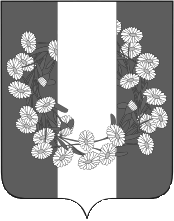 АДМИНИСТРАЦИЯ БУРАКОВСКОГО СЕЛЬСКОГО ПОСЕЛЕНИЯКОРЕНОВСКОГО РАЙОНАПОСТАНОВЛЕНИЕ/проектот 00.01.2020 г.			                                                                                       № 000                                                                                                                                               х.БураковскийОб утверждении Положения о премировании и поощрении муниципальных служащих  Бураковского сельского поселения и работников не являющиеся должностями муниципальной службы администрации Бураковского сельского поселения Кореновского района       В соответствии со статьей 22 Федерального закона от 02 марта 2007 года № 25-ФЗ «О муниципальной службе в Российской Федерации», статьей 20 Закона Краснодарского края от 8 июня 2007 года № 1244-КЗ «О муниципальной службе в Краснодарском крае», уставом Бураковского сельского поселения Кореновского района, Трудовым кодексом Российской Федерации, администрация Бураковского  сельского поселения Кореновского района администрация Бураковского сельского поселения Кореновского района п о с т а н о в л я е т:       1. Утвердить прилагаемое Положение о премировании и поощрении муниципальных служащих  Бураковского сельского поселения и работников не являющиеся должностями муниципальной службы администрации Бураковского сельского поселения Кореновского района       2. Постановление вступает в силу после его официального обнародования и распространяется на правоотношения, возникшие с 01 января 2020 г. Глава  Бураковского   сельского поселенияКореновского района                                                                           Л.И.ОрлецкаяПРИЛОЖЕНИЕк постановлению администрации
Бураковского сельского поселения Кореновского района
от 00.01.2020 г. № 000Положение о премировании и поощрении муниципальных служащих  Бураковского сельского поселения и работников не являющиеся должностями муниципальной службы администрации Бураковского сельского поселения Кореновского района        Настоящее Положение разработано в соответствии с Трудовым кодексом Российской Федерации, Федеральным законом «Об общих принципах организации местного самоуправления в Российской Федерации», Федеральным законом «О муниципальной службе в Российской Федерации, Законом Краснодарского края от 8 июня 2007 года № 1244-КЗ «О муниципальной службе в Краснодарском крае», уставом Бураковского сельского поселения Кореновского района, в целях наиболее полного соответствия интересов муниципальных служащих и работников, занимающих должности не являющихся должностями муниципальной службы и оплате своего труда, усиления их материальной заинтересованности в повышении эффективности и качества работы.1. ОБЩЕЕ ПОЛОЖЕНИЕ       Система премирования вводится с целью повышения материальной заинтересованности работников, стимулирования добросовестного, квалифицированного и интенсивного труда. Положение распространяется на муниципальных служащих и работников администрации сельского поселения, занимающих должности, не являющимися должностями муниципальной службы и осуществляющих техническое обеспечение деятельности администрации Бураковского сельского поселения Кореновского района. Настоящее положение пересматривается при изменении условий оплаты труда муниципальных служащих и работников администрации Бураковского сельского поселения Кореновского района, занимающих должности не являющимися должностями муниципальной службы.
2. ВИДЫ ПРЕМИРОВАНИЯ И ПООЩРЕНИЯ2.1. Текущее премирование:
а) премирование по итогам работы за месяц;
б) премирование по итогам работы за квартал;
в) премирование по итогам работы за год;
г) в связи с государственными праздниками, знаменательными, юбилейными, торжественными датами.2.2. Поощрения:
а) за успешное и добросовестное исполнение должностных обязанностей;
б) за продолжительную и безупречную службу;
в) за выполнение заданий особой важности;

2.3. Виды поощрения:
a) объявление благодарности;
б) награждение почетными грамотами; 
в) представление к наградам Кореновского района3. УСЛОВИЯ ПРЕМИРОВАНИЯ И ПООЩРЕНИЯ3.1. Условиями премирования и поощрения муниципальных служащих, работников являются:
а) личный вклад каждого работника в выполнение задач, поставленных перед коллективом;
б) надлежащее и качественное выполнение функций, предусмотренных должностными инструкциями;
в) своевременное и качественное выполнение планов работы;
г) оперативное и качественное рассмотрение документов, полученных от вышестоящих организаций, писем, жалоб и обращений граждан;
д) своевременная и качественная подготовка документов, исходящих из администрации;
ж) соблюдение порядка ведения делопроизводства, учета и сроков отчетности, контрольных заданий;
з) выполнение иных, особо важных заданий и поручений;
и) соблюдение трудовой дисциплины.
Глава поселения  распоряжением конкретизирует условия премирования, предусмотренные в п.3.1.
4. ПОРЯДОК ПРЕМИРОВАНИЯ
            Выплата премии осуществляется за счет экономии по фонду оплаты труда в Бураковского сельского поселения Кореновского района Размер премии в денежном выражении определяется главой администрации на основании данных бухгалтерского учета о размере экономии по фонду оплаты труда за месяц, квартал, год. 
            Премия начисляется за фактически отработанное время. Муниципальным служащим, проработавшим неполный расчетный период (месяц, квартал, год) при поступлении на муниципальную службу (при условии окончания испытательного срока), а также в связи с увольнением, начисление премии производится пропорционально отработанному времени в расчетном периоде.
             Муниципальным служащим и работникам не являющиеся должностями муниципальной службы администрации Бураковского сельского поселения Кореновского района, уволенным по дискредитирующим обстоятельствам в соответствии с действующим законодательством, премия не выплачивается.
            Лишение муниципальных служащих, работников премии полностью или частично производится за производственные упущения, несоблюдение должностных инструкций.
            Полное или частичное лишение премии производится за тот расчетный период, в котором было обнаружено упущение и оформляется распоряжением Главы администрации Бураковского сельского поселения с указанием причин.
            Муниципальным служащим, совмещающим работу в администрации Бураковского сельского поселения (выполнение обязанностей временно отсутствующего работника), премия выплачивается только за работу по основной деятельности.
             Работникам, принятым для выполнения разовых работ премия не выплачивается.
             В случае передачи средств, в форме межбюджетных трансфертов, на обеспечения деятельности органов местного самоуправления в текущем финансовом году может быть принято решение о выплате дополнительной премии муниципальным служащим и работникам сельского поселения.
            Экономия фонда оплаты труда по решению Главы администрации Бураковского сельского поселения, оформленному соответствующим распоряжением, направляется на премирование муниципальных служащих:
1) к юбилейным датам: 50-летию, 55-летию, 60-летию, 65-летию - в размере одного должностного оклада без надбавок и иных ежемесячных (единовременных) выплат;
2) к праздничным датам, указанным в Трудовом кодексе РФ, в размере, определяемом Главой администрации Бураковского сельского поселения.Глава Бураковского сельского поселения Кореновского района                                                                          Л.И. Орлецкая 